Supplementary Information (Online Resource 1)Journal: Antonie van LeeuwenhoekExpression of toxic genes in Methylorubrum extorquens with a tightly repressed, cumate-inducible promoter Laura Pöschel1,2, Elisabeth Gehr1, Paulina Jordan1, Frank Sonntag1, Markus Buchhaupt1*1 DECHEMA-Forschungsinstitut, Microbial Biotechnology, Theodor-Heuss-Allee 25, 60486 Frankfurt am Main, Germany2 Faculty of Biological Sciences, Goethe University Frankfurt am Main, Max-von-Laue-Str. 9, 60438 Frankfurt am Main, Germany*Corresponding author, e-mail address: markus.buchhaupt@dechema.deDescription of content:Table S1 Bacterial strains and plasmids used in this work Table S2 Oligonucleotides used in this study Figure S1 Tolerance of M. extorquens AM1 towards cis-abienol dissolved in aqueous phaseTable S1 Bacterial strains and plasmids used in this work. a Optimization of RBS sequences was done with the RBS Calculator (Salis 2011)Table S2 Oligonucleotides used in this studya. a For oligonucleotides and PCR templates used for construction of ppjo16, see international patent WO 2016/142503 (Schrader et al.)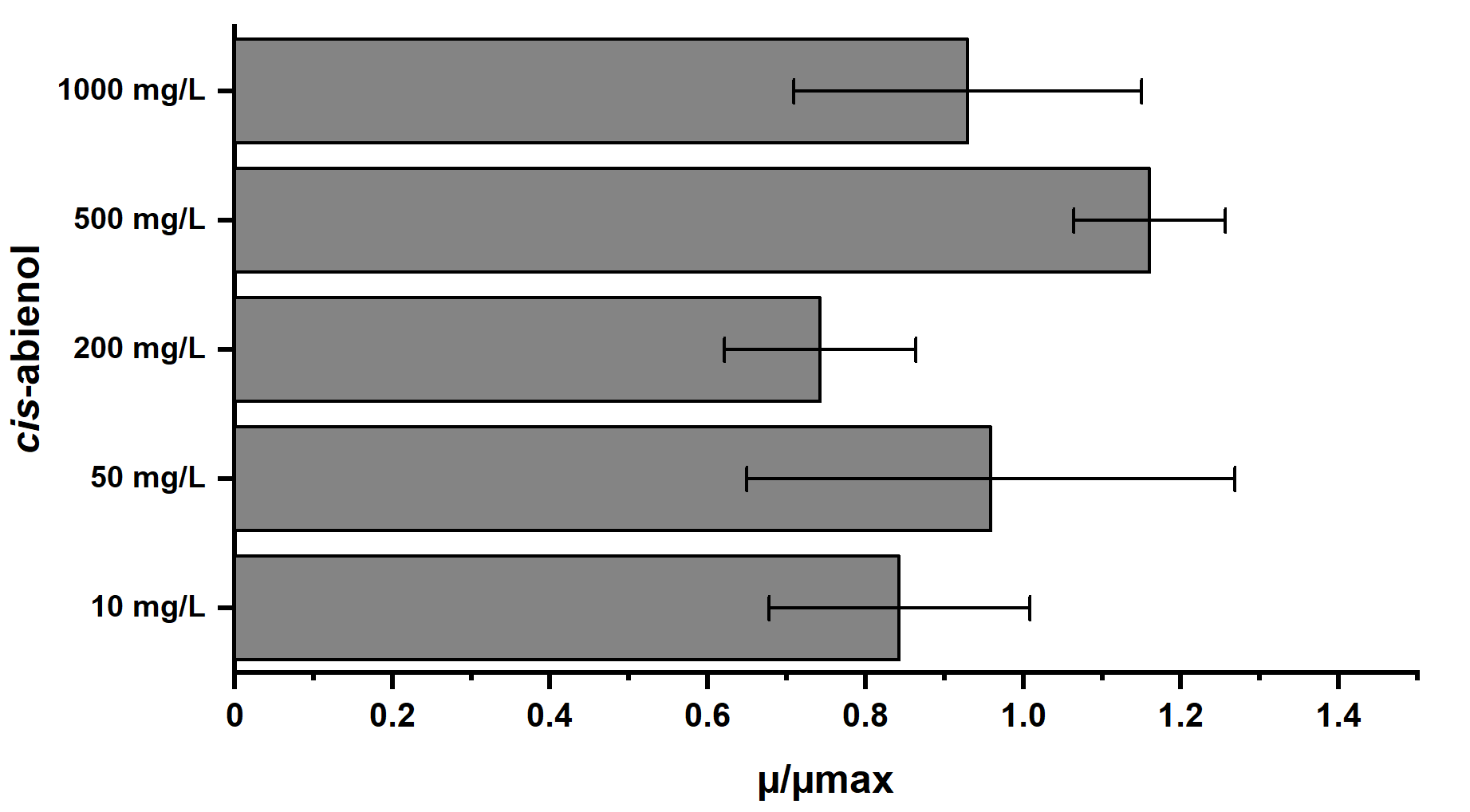 Fig. S1 Tolerance of M. extorquens AM1 towards cis-abienol. Maximum growth rates (μmax) in medium without cis-abienol were compared to growth rates (μ) with different cis-abienol concentrations dissolved in aqueous phase. Three to four independent replicates were measured. Error bars represent standard deviationsReferencesIgnea C, Trikka FA, Nikolaidis AK, et al (2015) Efficient diterpene production in yeast by engineering Erg20p into a geranylgeranyl diphosphate synthase. Metab Eng 27:65–75. https://doi.org/10.1016/j.ymben.2014.10.008Kaczmarczyk A, Vorholt JA, Francez-Charlot A (2013) Supplemental material Cumate-inducible gene expression system for sphingomonads and other Alphaproteobacteria. Appl Environ Microbiol 79:6795–6802. https://doi.org/10.1128/AEM.02296-13Peel D, Quayle JR (1961) Microbial growth on C1 compounds. 1. Isolation and characterization of Pseudomonas AM 1. Biochem J 81:465–469. https://doi.org/10.1042/bj0810465Salis HM (2011) The ribosome binding site calculator. Methods Enzymol 498:19–42. https://doi.org/10.1016/B978-0-12-385120-8.00002-4Schada von Borzyskowski L, Remus-Emsermann M, Weishaupt R, et al (2015) A Set of Versatile Brick Vectors and Promoters for the Assembly, Expression, and Integration of Synthetic Operons in Methylobacterium extorquens AM1 and Other Alphaproteobacteria. ACS Synth Biol 4:430–443. https://doi.org/10.1021/sb500221vSchrader J, Buchhaupt M, Sonntag F, et al PROCESS FOR DE NOVO MICROBIAL SYNTHESIS OF TERPENES. WO 2016/142503 A1, 2016Sonntag F, Kroner C, Lubuta P, et al (2015) Engineering Methylobacterium extorquens for de novo synthesis of the sesquiterpenoid α-humulene from methanol. Metab Eng 32:82–94. https://doi.org/10.1016/j.ymben.2015.09.004Zerbe P, Chiang A, Yuen M, et al (2012) Bifunctional cis-Abienol Synthase from Abies balsamea Discovered by Transcriptome Sequencing and Its Implications for Diterpenoid Fragrance Production. J Biol Chem 287:12121–12131. https://doi.org/10.1074/jbc.M111.317669NameRelevant features/Cloning strategyApplication/SourceReferenceBacterial strainsBacterial strainsBacterial strainsBacterial strainsE. coli DH5αF– φ80lacZΔM15, Δ(lacZYA-argF)U169, recA1, endA1, hsdR17(rK–, mK+) phoA, supE44, λ–, thi-1 gyrA96 relA1Standard cloning applicationsATCCM. extorquens AM1CmR, gram-negative, facultative methylotrophic, obligate aerobic, α-proteobacterium Peel and Quayle 1961PlasmidsPlasmidsPlasmidsPlasmidspFS62bpQ2148F-zssI-ERG20-hmgs-MVAExpression vector for M. extorquens AM1 for α-humulene synthesis Sonntag et al. 2015pFS62b-s6pQ2148-s6-zssI-ERG20-hmgs-MVAα-humulene synthesis under Ps6-controlThis workpTE105_mCherryTetRmCherry expression vector for M. extorquens AM1Schada von Borzyskowski et al. 2015ppjo16pQ2148F-AbCAS-ERG20F96C-MVA, AbCAS (Zerbe et al. 2012) and ERG20F96C (Ignea et al. 2015) were codon optimized and a new RBSa was inserted. For detailed sequence information see international patent WO 2016/142503 (Schrader et al.)cis-abienol production plasmidThis workppjo16s1pQ2148F_AbCAS(mut.)_MVA(mut.)Isolated from ppjo16-suppressor mutantThis workppjo16s3pQ2148F_AbCAS_ERG20F96C_MVAIsolated from ppjo16-suppressor mutantThis workppjo16s4pQ2148F_AbCAS(mut.)Isolated from ppjo16-suppressor mutantThis workppjo16s6pQ2148F_AbCAS_ERG20F96C_MVA (mutated PQ2148)Isolated from ppjo16-suppressor mutantThis workppjo16L1pQ2148F_AbCAS(mut.)_ERG20F96C(mut.)_MVAIsolated from ppjo16-suppressor mutantThis workpQ2148PQ2148, TetR, oriT, pBR322oriExpression vector for M. extorquens harboring cumate inducible promoter Kaczmarczyk et al. 2013pQ2148FpQ2148 with adapted multiple cloning site, TetR, oriT, pBR322oriExpression vector for M. extorquens harboring cumate inducible promoter Sonntag et al. 2015pQ2148_mCherryPQ2148, mCherry, TetR, oriT, pBR322orimCherry reporter plasmid for PQ2148 This workpQ2148-s6_mCherryPs6, mCherry, TetR, oriT, pBR322orimCherry reporter plasmid for Ps6This workpQ2148L_mCherryPQ2148, mCherry, TetR, oriT, pBR322ori, contains linker region of pQ2148-lux (Kaczmarczyk et al. 2013)mCherry reporter plasmid for PQ2148 with same GOI-upstream sequence like pQ2148-lux (Kaczmarczyk et al. 2013)This workpQ2148L-s6_mCherryPs6, mCherry, TetR, oriT, pBR322ori, contains linker region of pQ2148-lux (Kaczmarczyk et al. 2013)mCherry reporter plasmid for Ps6 with same GOI-upstream sequence like pQ2148-lux (Kaczmarczyk et al. 2013)This workEGe119ACAATCTGGTCTGTTTGTAACTAGTATGGTGAGCAAGGGCGAGConstruction of pQ2148F_mCherry and pQ2148F-s6_mCherryEGe121TTGTAAAACGACGGCCAGTGAATTCTTACTTGTACAGCTCGTCCATGCCConstruction of pQ2148F_mCherry and pQ2148F-s6_mCherryLPoe1AGCCTGAATTCGGATCCTGCAGGTACCGGGATCCGGCCCTCTAGTTACAAACAGACCAGATTGTCTGTTTGTTGTGGCGCGCTTCTACConstruction of pQ2148_mCherry and pQ2148-s6_mCherryLPoe2CATGGACGAGCTGTACAAGTAAGAATTCACTGGCCGTCGTTTTACAACGTCGTGACTGGConstruction of pQ2148_mCherry and pQ2148-s6_mCherryLPoe3CGGTACCTGCAGGATCCGAATTCAGGCTTGGAGGATACGTATGGTGAGCAAGGGCGAGGConstruction of pQ2148_mCherry and pQ2148-s6_mCherryLPoe4GTAAAACGACGGCCAGTGAATTCTTACTTConstruction of pQ2148_mCherry and pQ2148-s6_mCherryLPoe5GTATCATGAGCGGATACATACTGGTCTGTTTGTACAGCATTGACGConstruction of pQ2148_mCherry and pQ2148-s6_mCherryLPoe6TATGTATCCGCTCATGATACAATAACCCTGATGCConstruction of pQ2148_mCherry and pQ2148-s6_mCherryLPoe7GCCTCGCGCGGGATTTTCTTConstruction of pQ2148_mCherry and pQ2148-s6_mCherryLPoe8CTGTTCACCACGCGCAACAAGConstruction of pQ2148_mCherry and pQ2148-s6_mCherryPJo113TTCGGCGACATGATGACSequencing of constructs